Предлагаем ресурсы Интернета, которые помогут вам в воспитании ваших детей.Сайты федеральных органов исполнительной власти в сфере образования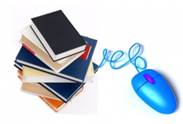 Официальный сайт Министерства образования и науки Российской Федерации - http://www.mon.gov.ruФедеральный портал "Российское образование" -http://www.edu.ruФедеральная служба по надзору в сфере образования -http://www.obrnadzor.gov.ru/Законодательство в сфере образованияНавигатор образования - Всё образование  в России- http://orenburg.fulledu.ru/Детский портал: журналы, игры, сказки, советы родителям…http://www.solnet.ee/http://razukras.xytorok.ru/http://www.raskraska.comhttp://puzkarapuz.orghttp://www.detskiy-mir.net/http://www.danilova.ruhttp://www.kindereducation.comhttp://www.1001skazka.comhttp://igrovaya.ruhttp://www.raskraska.comhttp://detochka.ruhttp://vospitalochka.ruСайты для педагогов ДОУЭлектронные версии журналов:журнал "Обруч" - http://www.obruch.ru/index.php?id=8&n=7&r=8&s=25журнал "Дошкольное воспитание"- http://www.dovosp.ru/?mnu=1.6&page=8образовательный портал «Учёба» - http://www.ucheba.com/met_rus/k_doshvosp/title_main.htmРаздел "Дошкольное воспитание"интернет-магазин – дошкольное воспитание -http://www.colibri.ru/nsp.asp?ch=1&rp=36&page=2&ts=3&ds=2Сайт «Всё для детского сада» -www.ivalex.vistcom.ruВсё о детях и семье - http://www.7ya.ru - «7-ая.ru»Дошкольник RU- http://doshkolnik.ru/scenary.phpИспользование ИКТ в ДОУ- http://yesnet.purpe.ru/oldsiteuo/seminar/it.htmДистанционная подготовка  педагогов ДОУ- http://www.orenipk.ru/kp/distant/do/utp.htmlВоспитание детей дошкольного возраста в детском саду (отличный сайт по организации деятельности ДОУ) - http://doshvozrast.ru/index.htmНаши дети- http://www.nachideti.ru/Воспитание детей дошкольного возраста -http://doshvozrast.ru/Сеть творческих  учителей (Дошкольное воспитание и образование)-http://www.itn.ru/communities.aspx?cat_no=2211&tmpl=comРоссийский общеобразовательный портал - http://www.school.edu.ru/catalog.asp?cat_ob_no=145Дошкольное образование,  раннее развитие детей (отличный сайт детских презентаций)-http://www.danilova.ru/storage/present.htmhttp://www.leon4ik.com/load/metodicheskie_materialy_dlja_pedagogov/plany_zanjatij_i_konspekty/perspektivnoe_planirovanie_vospitatelno_obrazovatelnogo_processa_v_doshkolnom_uchrezhdenii_starshaja_gruppa/81-1-0-1836